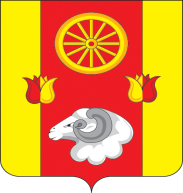  Администрация Киевского сельского поселенияПОСТАНОВЛЕНИЕ30.12.2021                                  № 103                                   с. КиевкаО внесении изменений в постановлениеАдминистрации Киевского сельского поселения от 18.10.2018 № 92 «Об утверждении муниципальной программыКиевского сельского поселения «Защита населения и территории от чрезвычайных ситуаций, обеспечение пожарной безопасности и безопасности людей на водных объектах»»    В связи с принятием решения Собрания депутатов от 28.12.2021 № 139 «О бюджете Киевского сельского поселения Ремонтненского района на 2022 год и на плановый период 2023 и 2024 годов» и в соответствии с постановлением Администрации Киевского сельского поселения от 06.04.2018 № 40 «Об утверждении Порядка разработки, реализации и оценки эффективности муниципальных программ Киевского сельского поселения»,ПОСТАНОВЛЯЮ:1. Внести в постановление Администрации Киевского сельского поселения от 18.10.2018 № 92 «Об утверждении муниципальной программы Киевского сельского поселения «Защита населения и территории от чрезвычайных ситуаций, обеспечение пожарной безопасности и безопасности людей на водных объектах» изменения согласно Приложению к настоящему постановлению.2. Контроль за исполнением постановления оставляю за собой.Глава АдминистрацииКиевского сельского поселения                                                      Г.Г. ГоловченкоПостановление вносит сектор экономики и финансов Приложение к постановлениюАдминистрацииКиевского сельского поселения от 30.12.2021 № 103ИЗМЕНЕНИЯ, Вносимые в постановление Администрации Киевского сельского поселения от 18.10.2018 № 93 «Об утверждении муниципальной программы Киевского сельского поселения «Защита населения и территории от чрезвычайных ситуаций, обеспечение пожарной безопасности и безопасности людей на водных объектах»»1.1. В паспорте муниципальной программы Киевского сельского поселения «Защита населения и территории от чрезвычайных ситуаций, обеспечение пожарной безопасности и безопасности людей на водных объектах» пункт «Ресурсное обеспечение программы» изложить в новой редакции:1.2. В паспорте подпрограммы «Пожарная безопасность» пункт «Ресурсное обеспечение подпрограммы» изложить в новой редакции:1.3. Приложение № 3 к муниципальной программе Киевского сельского поселения «Защита населения и территории от чрезвычайных ситуаций, обеспечение пожарной безопасности и безопасности людей на водных объектах» изложить в новой редакции согласно Приложению № 1 к настоящему приложению.1.4. Приложение № 4 к муниципальной программе Киевского сельского поселения «Защита населения и территории от чрезвычайных ситуаций, обеспечение пожарной безопасности и безопасности людей на водных объектах» изложить в новой редакции согласно Приложению № 2 к настоящему приложению.Приложение № 3к муниципальной  программеКиевского сельского поселения«Защита населения и территории от чрезвычайных ситуаций, обеспечение пожарной безопасности и безопасности людей на водных объектах»РАСХОДЫместного бюджета на реализацию муниципальной программы Киевского сельского поселения «Защита населения и территории от чрезвычайных ситуаций, обеспечение пожарной безопасности и безопасности людей на водных объектах»(тыс. рублей)	Приложение № 4к муниципальной  программеКиевского сельского поселения«Защита населения и территории от чрезвычайных ситуаций, обеспечение пожарной безопасности и безопасности людей на водных объектах»РАСХОДЫна реализацию муниципальной программы Киевского сельского поселения «Защита населения и территории от чрезвычайных ситуаций, обеспечение пожарной безопасности и безопасности людей на водных объектах» Ресурсное обеспечение муниципальной программы–Ресурсное обеспечение подпрограммы–Номер и наименование 
подпрограммы, основного мероприятия, приоритетного основного мероприятияОтветственныйисполнитель,соисполнители, участникиКод бюджетной   
классификации расходовКод бюджетной   
классификации расходовКод бюджетной   
классификации расходовКод бюджетной   
классификации расходовОбъем расходов всего 2019 -2030 гг.в том числе по годам реализациимуниципальной программыв том числе по годам реализациимуниципальной программыв том числе по годам реализациимуниципальной программыв том числе по годам реализациимуниципальной программыв том числе по годам реализациимуниципальной программыв том числе по годам реализациимуниципальной программыв том числе по годам реализациимуниципальной программыв том числе по годам реализациимуниципальной программыв том числе по годам реализациимуниципальной программыв том числе по годам реализациимуниципальной программыв том числе по годам реализациимуниципальной программыв том числе по годам реализациимуниципальной программыНомер и наименование 
подпрограммы, основного мероприятия, приоритетного основного мероприятияОтветственныйисполнитель,соисполнители, участникиГРБСРзПрЦСРВР20192020202120222023202420252026202720282029203012345678910111213141516171819Муниципальная программа Киевского сельского поселения «Защита населения и территории от чрезвычайных ситуаций, обеспечение пожарной безопасности и безопасности людей на водных объектах»Администрация Киевского сельского поселения ХXXX111,613,25,931,51,00,00,010,010,010,010,010,010,0Подпрограмма 1. «Пожарная безопасность» Администрация Киевского сельского поселения ХXXX99,113,25,910,00,00,010,010,010,010,010,010,010,0Основное мероприятие 1.1 Мероприятия по обеспечению пожарной безопасности территории Киевского сельского поселенияАдминистрация Киевского сельского поселения95101130410025710240111,613,25,931,51,00,00,010,010,010,010,010,010,0Подпрограмма 2. «Защита от чрезвычайных ситуаций» Администрация Киевского сельского поселения ХXXX0,00,00,00,00,00,00,00,00,00,00,00,00,0Основное мероприятие 2.1 Предупреждение чрезвычайных ситуаций природного и техногенного характера, пропаганда среди населения безопасности жизнедеятельности, обучение действиям при возникновении чрезвычайных ситуацийАдминистрация Киевского сельского поселения9512400,00,00,00,00,00,00,00,00,00,00,00,00,0Подпрограмма 3.«Обеспечение безопасности на воде»Администрация Киевского сельского поселенияХXXX-------------Основное        мероприятие 3.1Обеспечение эффективного предупреждения и ликвидации происшествий на водных объектахАдминистрация Киевского сельского поселения9512400,00,00,00,00,00,00,00,00,00,00,00,00,0Наименование государственной программы, номер и наименование подпрограммыИсточникифинансирования Объем расходов, всегоНаименование государственной программы, номер и наименование подпрограммыИсточникифинансирования Объем расходов, всего201920202021202220232024202520262027202820292030123456789101112131415Муниципальная программа «Защита населения и территории от чрезвычайных ситуаций, обеспечение пожарной безопасности и безопасности людей на водных объектах»всего111,613,25,931,51,00,00,010,010,010,010,010,010,0Муниципальная программа «Защита населения и территории от чрезвычайных ситуаций, обеспечение пожарной безопасности и безопасности людей на водных объектах»областной бюджет-------Муниципальная программа «Защита населения и территории от чрезвычайных ситуаций, обеспечение пожарной безопасности и безопасности людей на водных объектах»местный бюджет111,613,25,931,51,00,00,010,010,010,010,010,010,0Муниципальная программа «Защита населения и территории от чрезвычайных ситуаций, обеспечение пожарной безопасности и безопасности людей на водных объектах»внебюджетные источники–––––––Подпрограмма 1 «Пожарная безопасность»всего111,613,25,931,51,00,00,010,010,010,010,010,010,0Подпрограмма 1 «Пожарная безопасность»областной бюджет-------Подпрограмма 1 «Пожарная безопасность»местный бюджет111,613,25,931,51,00,00,010,010,010,010,010,010,0Подпрограмма 1 «Пожарная безопасность»внебюджетные источники–––––––Подпрограмма 2 «Защита от чрезвычайных ситуаций»всего0,00,00,00,00,00,00,00,00,00,00,00,00,0Подпрограмма 2 «Защита от чрезвычайных ситуаций»областной бюджет-------------Подпрограмма 2 «Защита от чрезвычайных ситуаций»местный бюджет0,00,00,00,00,00,00,00,00,00,00,00,00,0Подпрограмма 2 «Защита от чрезвычайных ситуаций»внебюджетные источники–––––––––––––Подпрограмма 2 «Обеспечение безопасности на воде»всего0,00,00,00,00,00,00,00,00,00,00,00,00,0Подпрограмма 2 «Обеспечение безопасности на воде»областной бюджет-------------Подпрограмма 2 «Обеспечение безопасности на воде»местный бюджет0,00,00,00,00,00,00,00,00,00,00,00,00,0Подпрограмма 2 «Обеспечение безопасности на воде»внебюджетные источники–––––––––––––